Муниципальное общеобразовательное учреждение Урлукская средняя общеобразовательная школаПроект на тему:«Забайкальский Афон»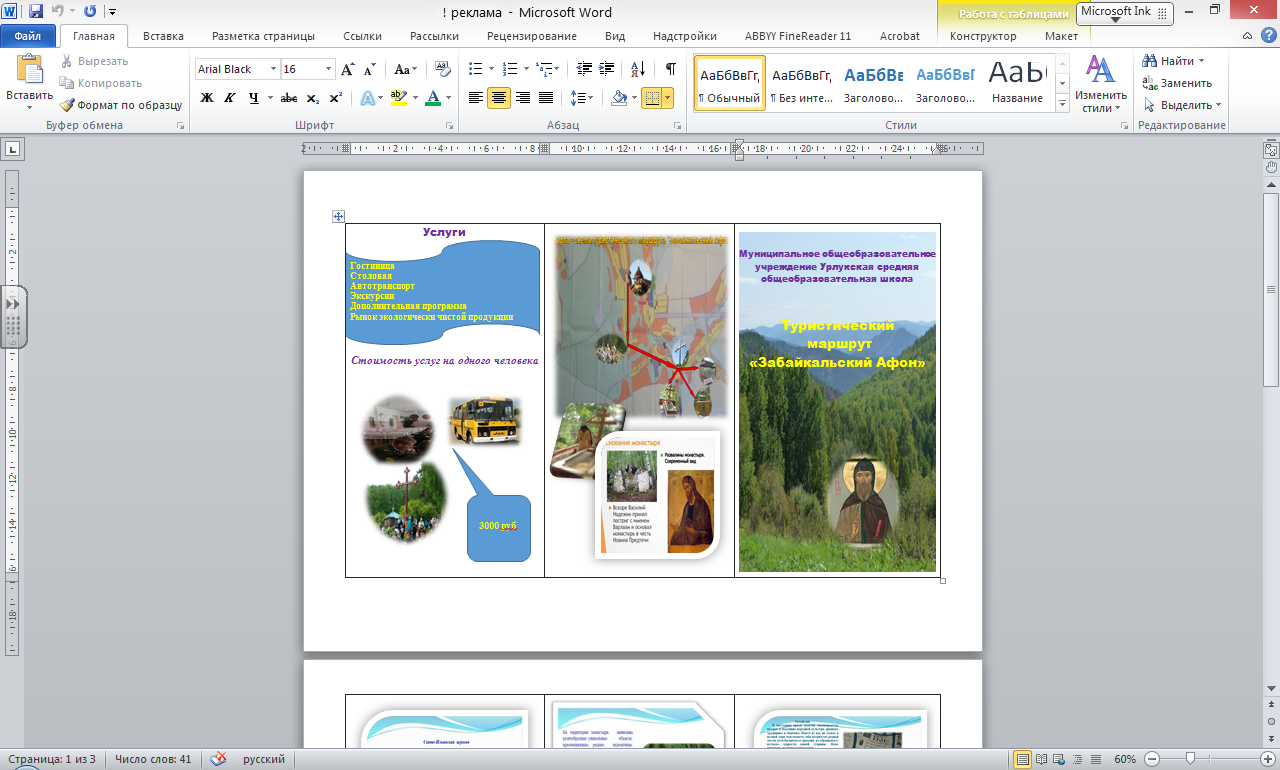 Руководитель проекта:Шелопугина Н. С., учитель МОУ Урлукская СОШОсновная тема и идея проектаВ настоящее время существенно изменились условия хозяйственной деятельности на селе. Особенно это коснулось территориально  удаленных  многофункциональных  сельских  поселений, таких как наше село Урлук.  По-прежнему,  происходит  сокращение  численности  сельского  поселения,  за пять последних лет в с. Урлук оно сократилось на сотню чел. (7%).Безработица уже несколько лет превышает критический уровень (40%). Выход  из  создавшегося  положения  нам видится  в организации такого вида несельскохозяйственной деятельности, как  развитие сельского туризма. Основой развития несельскохозяйственной деятельности, с нашей точки зрения, должны стать природно-территориальный, историко-краеведческий и социальный потенциалы сельского  поселения «Урлукское».   В основе проекта по развитию туристической деятельности  в селе Урлук лежит идея   организации  инклюзивного  туристического маршрута, включающего главный исторический объект - Чикойский монастырь, культурно-просветительский комплекссамобытности семейских как этногруппы  и  базу новых дополнительных  услуг для отдыха и развлечений.Обоснование выбора темы проекта «Забайкальский Афон».«Забайкальским Афоном» издавна называли затерянный в Чикойских горах Иоанно-Предтеченский монастырь. Обитель, основанная трудами преподобногоВарлаамаЧикойского, просуществовала около ста лет. Срок не слишком большой. Но и за это малое время милостью Божией совершено было многое: сотни  раскольников и иноверцев приняли православную веру, сотни  людей получили по молитвам насельников обители духовную помощь, сотни людей чудесно исцелились у могилы преподобногоВарлаама.Для Забайкалья стал преподобный ВарлаамЧикойскийяркой звездой. Трудности и лишения, жизнь в диких местах среди людей диких нравом, несправедливости от властей не сломили преподобного Варлаама. Считается, что и ныне пред Богом ходатайствует за весь Забайкальский край.Именно известность в узких кругах и трудная жизнь человека, заложившего основы Чикойского  монастыря – Василия Надежина, который совершил великий духовный подвиг, послужила идеей для создания маршрута на тему «Забайкальский Афон». Цель проекта:формирование в сельском поселении «Урлукское» туристического маршрута «Забайкальский Афон», обеспечивающего широкие возможности для удовлетворения потребностей российских граждан в туристских услугахна основе использования всех ресурсов сельской местности при условии их сохранения, сбережения и воспроизводства.Задачи проекта:Выявить культурный, исторический и природный потенциал местности, уровень развития инфраструктуры сельского  поселения «Урлукское».Провести маркетинговые исследования рынка услуг сельского туризма в ходе социологического опроса.  Разработать и утвердить программу приема туристов для демонстрации природных, культурных и исторических  объектов, а именно:- разработать паспорт маршрута - путеводителя при организации сельского туризма и апробации новой программы приема туристов,- произвести калькуляцию маршрута в расчете на одного человека и группу,- разработать раздел формирования нормативно-правовой базы, - разработать комплекс мер безопасности пребывания туристов, - организовать рекламу, - создать комплекс дополнительных услуг и новых рыночных ниш4. Создать туристический клуб на базе МОУ Урлукская СОШ в составе педагогов и волонтеров школы.Описание ситуации и постановка проблемыПеред тем как принимать решение об организации нового маршрута, мы провели маркетинговые исследования.Выявили культурный, исторический и природный потенциал местности.Для маркетингового исследованияпредложения на рынке туристических услуг Красночикойского района небыло отмечено ни  одной организации, реализующей  туристические маршруты.По результатам таблицы мы видим, что паломнический туризм могут представить на рынке туристских услуг Красночикойского района два поселения Урлукское и Верхне-Шергольджинское. Однако, религии этих двух поселений разные. Следовательно, мы можем обратить внимание и сделать вывод о высоком потенциале такого  вида туризма, как паломнический в православной вере. В окрестностях села Урлук находится важный исторический объект Иоанно – Предтеченский монастырь, куда съезжаютсятысячипаломников, с целью излечиться от разных недугов. Тем самым, маршрут можно рассматривать и как лечебный.Для проведения маркетингового исследования была разработана анкета, включающая в себя одиннадцать вопросов (приложение 1), позволяющих выявить предпочтения предполагаемых туристов относительно маршрута.  Предполагаемыми туристами-респондентами  были избраны родители и родственники учащихся школы в количестве 210 человек. На основе полученных результатов опроса были составлены графики, анализирующие картину спроса.На вопрос анкеты (приложение 2)о привлекательных объектах сельского поселения «Урлукское» респонденты отметили не только Чикойский монастырь (в большем количестве), но и реку Чикой, находящуюся на стыке двух границ;  река Чикой протекает  в селе Усть – Урлук, кстати, отличающимся смешанным бытом казаков и семейских.  Памятник погибшимказакам в селе Усть – Урлук. Более того, могут быть реализованы образовательно-культурно-познавательные  маршруты. Так,  в окрестностях с. Усть – Урлук находится местечко Нигаёр, где произрастают растения реликты. Данная территория заслуженно может иметь значение ботанического памятника природы. Вблизи находится лечебный источник Аршан.А  самобытность семейских  села Урлук как этногруппы, представляет не меньший интерес приезжающих гостей, аспирантов, студентов. Знамениты голоса семейских, деятельность музеев не дает забыть прошлое,  ведется скрупулёзная работа по созданию видеоколлекции о жизни и традициях семейских, способствующая патриотическому воспитанию молодежи.   На вопрос «Ради чего стоит отправиться в туристический маршрут?» большинство респондентов отметили красивую природу, богатую историю, этногруппу.    Таким образом, сельское поселение «Урлукское» имеет огромный потенциал для проведения туристического маршрута.       Посредствомпроведения маркетингового исследования спросавыявили нужды, приоритеты потребителей, тенденции спроса. Это помогло нам сформировать турпакет таким образом, чтобы более полно удовлетворить все потребности покупателя (туриста), но и правильно направить ход планирования маршрутов.Целью следующего  вопроса анкеты было выявление отношения к туристической деятельности в целом и желания участвовать в ней. Таким образом, мы видим, что абсолютное большинство респондентов (79%) высказалось за проведение такой работы. Это позволяет сделать вывод о том, что эта тематика интересует общественность и вызывает у них интерес. А следовательно, будет актуальна.  В результате опроса было выяснено, что для большинства  (72%) время проведения туристического маршрута имеет принципиальное значение, и предпочтительнее  совершить маршрут в летнее время. Объясняется это существованием религиозного праздника СпоручницыГрешных 11 июня, именно в этот день совершается Крестный ход. Также возможен вариант проведения в периоды весна,осень. Проанализировав данные, полученные на вопрос о предпочтительной продолжительности тура, мы видим, что подавляющее большинство опрашиваемых (79%) разделилось на два варианта ответа – от одного до двух и один день. Таким образом, можно сделать вывод, что возможная продолжительность тура должна составлять один-два дня; по индивидуальным заявкам до3 дней.Как видно из результатов ответовпятого вопроса, для большинства опрашиваемыхприемлемыми формами проживания являются гостиница и на втором месте гостевой дом; проживание в палатках предпочитает меньшая часть опрошенных.   На вопрос о возможности устроить гостевой дом для туристов местные жители воздержались с ответом, в силу недостаточной информированности.Большинство опрашиваемых (68%) высказалось за наибольшую предпочтительность трехразового питания. Также пятнадцать и восемнадцать процентов высказались за наибольшую предпочтительность для себя двухразового и четырех- или пятиразового питания соответственно. Следовательно, можно сделать вывод о том, что трехразовое питание наиболее предпочтительно для предполагаемых туристов во время проведения маршрута.По данным, полученным в результате опроса, можно сделать вывод, что подавляющее большинство опрашиваемых (87%) считают необходимым наличие комплекса  дополнительных  услуг -  организовать  развлекательные и оздоровительные мероприятияв ходе маршрута. И всего лишь 13 % высказались за то, что не считают необходимым наличие развлекательной программы. Таким образом, можно сделать вывод о том, что во время проведения маршрута необходимо предложить предполагаемым туристам дополнительную развлекательную программу.Проанализировав предполагаемую оптимальную стоимость туристического маршрута, мы получили, что 47% опрошенных готовы заплатить за данный турпродукт от одной тысячи до трех тысяч рублей, 30 % - до одной тысячи рублей и 23% - более трех тысяч рублей.      Для разработки маршрута нами было привлечено не только местное сообщество, а также деловое: администрация сельского поселения «Урлукское», представители духовенства местной церкви. В беседе  с ними выяснили, что количество паломников увеличивается с каждым годом, что мы можем наблюдать на диаграмме. В наше время крестные ходы вновь стали тем, чем и должны быть, – молитвенным шествием. И с каждым годом число крестноходцев увеличивается. В 2002 году в крестном ходе впервые приняли участие паломники из Читы, а через год к крестному ходу присоединились прихожане Успенского храма г. Кяхта и Богородице-Казанского города Северобайкальск, возглавляемые своими настоятелями. Данный немаловажный  факт убеждает нас в высокой степени заинтересованности жителей не только Забайкальского края, но и жителей Республики Бурятия, Иркутской области и других регионов.Начиная с 1998 года интерес к истории Иоанно-Предтеченского монастыря и его основателю пустынножителю Варлааму постоянно растет. Не только православные исследователи заинтересовались судьбой монастыря: в Чикойских горах неоднократно проводились археологические раскопки преподавателями и студентами Забайкальского государственного педагогического университета, археологами из других регионов России.Проведённое исследование ориентирует проектируемый маршрутна определённую целевую группу потребителей, что позволяет разработать данный проект, не имеющий аналогов на районном и региональном туристском рынке, занять наиболее выгодную  позицию среди конкурентных предложений; так на вопрос в каком возрасте приемлемо отправляться в путешествие в монастырь, наибольшее количество предполагаемых туристов выбрали ответ «в любом».Это значит - создание нового турпродукта должно полностью соответствовать запросам конкретного рыночного сегмента (в нашем случае, в монастырь едут люди всех возрастов, однако ежегодные наблюдения показывают преобладание групп людей в возрасте от 25 до 50 лет.    Итак, в результате проведенного анализа спроса мы можем сделать следующие выводы:1. Интерес к туристическому маршруту очень велик среди предполагаемых туристов. Следовательно, данный вид маршрута имеет большой потенциал для разработки новых турпродуктов по данному направлению.2. В качестве объекта для проведения туристического маршрута большинство опрашиваемых хотели бы видетьЧикойский монастырь - «Забайкальский Афон».3. В результате опроса были выявлены основные параметры маршрута. Однако, в ходе маркетинговых исследований рынка услуг сельского поселения «Урлукское»   и организации сельского туризма выявилсяряд проблем:отсутствие разработанного туристского маршрутана фоне  недостаточно развитой инфраструктуры в селе Урлук; недостаточной информированности сельских жителей о возможностях развития сельского туризма;отсутствием рекламы; потребности  в  более  конкретизированной  для  сельского  туризма нормативно-правовой и законодательной базе; отсутствием финансового обеспечения поддержки развития сельского туризма;  отсутствием единой целевой муниципальной программы по развитию туристического потенциала в Красночикойском районе. Поэтому настоящий проект направлен на содействиев решении одной из главных задач администрации Красночикойского района - раскрытие туристического потенциала Красночикойскогорайона.Процесс реализации данного социально-значимого проекта осуществляет туристический клуб (приложение 3), руководителем которого является директор школы. В процесс творческой  презентации вовлекаются школьные объединения волонтеров и участников агитбригады «Клаксон» МОУ Урлукская СОШ, добровольцы - жители и гости  нашей малой Родины, что способствует формированию патриотизма и гражданской активности.Срок реализации проекта   2023 – 2028 гг.Описание туристического маршрутаРазрабатываемый туристский продукт является инклюзив-маршрутом, предназначен и для молодойцелевой, изрелой целевой аудиторий, как было выявлено ранее.Продолжительность тура 2дня/1 или 2 ночи, численность группы составляет 15 человек.Размещение предполагается в школьном интернате, который находится по адресу с. Урлук, ул. Новая, 22.По программе данного тура группа имеет  обеспечение транспортом. Машина УАЗ от администрации с\п «Урлукское» осуществляет перевозку пассажиров от сельской школы до монастыря и обратно людей с ограниченными возможностями здоровья. Школьный автобус (или микроавтобус) осуществляет перевозку туристов до местечка «Поджиндо», далее туристы осуществляют пеший маршрут.Автобус имеет 22посадочных места, внутри оборудован кондиционером, аудиосистемой, имеет ремни безопасности. Микроавтобус имеет 11 посадочных мест. Технические средства своевременно проходят технический осмотр. Водитель имеет соответствующую квалификацию. Основное питание осуществляется на базе школьной столовой, оборудованной в соответствии с требованиями ГОСТа.   Питание во время экскурсии включено в программу маршрута и осуществляется на территории монастыря. Таблица 2 – Программа обслуживания туристов по маршруту «Забайкальский Афон».Паспорт маршрута «Забайкальский Афон»Местонахождение:Забайкалський край, Красночикойский район, с.Урлук.Направление маршрута: от Свято – Илиинской церкви до Чикойского монастыря.Протяженность тропы: 9  кмПродолжительность маршрута: 2 дня\1 ночь.Землепользователь: сельское поселение Урлукское.Назначение тропы: культурно-просветительское.Характеристика маршрута: экскурсионно – познавательный, паломнический маршрут.Тип тропы:пешая.Режим использования: в летнее время пеший режим использования (на автомобилях – для людей с особыми возможностями здоровья).Объекты: ключ на вершине горы; колодцы со святой водой; место упокоения - место обретения мощей преподобного Варлаама; часовня во имя преподобного ВарлаамаЧикойского;возведенный крест,разрушенные останки монастырских построек; могильная плита иеромонаха Феофана; кольчугаВарлаамаЧикойского;   икона, подаренная святым Иоанном Кронштадтским.Достойно внимания то, что на территории монастыря произрастает огромное количество видов лекарственных и редких растений.Проводимые мероприятия: участие в Крестном ходе; экскурсия по территории монастыря; участие всовершении водосвятногомолебена;набор святой воды.Консультанты:священнослужителиСвято – Илиинской церкви; учитель-краевед Свистунов И. И., педагоги МОУ Урлукская СОШ высшей категории (Семенова О. В., Федорова И. В., Федорова С. Д., Яковлева Н. А., Преймак С. В., Шелопугина Н. С., Хлуднева О. В., Комогорова Л. Ф.); библиотекарь сельской библиотеки Дроздова Л. А.Описание по станциямПривал исторический «Светоч Православия на земле Забайкальской».Яркой звездой для Забайкалья стал преподобный ВарлаамЧикойский. Родился будущий подвижник (вмиру Василий Федотович Надежин) в 1774 году в с. МаресевоЛукояновского уезда Нижегородской губернии.  В 1810 году Василий Федотович был на богомолье в Киево-Печерской лавре и хотел было здесь пожить, но начальство лавры, узнав, что у него нет паспорта, сообщило об этом светским властям. Надежин был признан «бродягою» и по приговору осужден без наказания к ссылке в Сибирь на поселение. В г. Кяхтапо благословению АетияРазсохина, духовно опытного священника, в 1820 году Василий тайно уходит в Чикойские горы для уединенной жизни. В семи верстах от селения Урлука и трех от Галдановки. Владыка Михаил, видя духовную силу монаха Варлаама, благословил «устроение Чикойского скита на твердом основании»: соорудить в скиту храм, руководить собранной братией, проводить миссионерскую работу среди монгольского, бурятского и старообрядческого населения.     На территории монастыря основная часть построек была сосредоточена вокруг храма. Близко к нему находились три больших здания. Ко второму храму, который построили в ста метрах от собора, вела еловая аллея.Возле северной стены главного храма сохранились остатки двух склепов. Рядом с ними – каменные надгробия, выполненные в виде прямоугольных плит. Одна плита сохранилась только частично: фрагмент с надписью утрачен. На второй плите различима выбитая надпись, по которой можно установить, что захоронение относится ко второй половине XIX столетия. По сведениям местного населения, еще до начала 70-х годов прошлого века вокруг склепов сохранялось ограждение, выполненное из металлических цепей.Колодцы – одна из местных достопримечательностей. Их насчитывалось около тридцати. Они представляют собой деревянные срубы шириной один-два метра. Глубина – от пяти до девяти метров. До настоящего времени хорошо сохранились три колодца, а остальные затянуло травой. Уровень воды в сохранившихся колодцах поднялся до краев. В русле ручья, который протекает из центральной части монастыря, были устроены две каменные дамбы.В 1915 году монастырь прекратил существование из-за исчезновения в колодцах воды. Насельники были переведены вНовоселенинский монастырь.     Окончательно уничтожена горная обитель была в 30-е годы прошлого века: поборники атеизма вырубили даже аллеи из кедров и елей. Монастырские иконы, которые не успели забрать и спасти местные жители, вывезли и сожгли на окраине леса.   Сейчас обитель, некогда основанная трудами преподобногоВарлаама, постепенно приводится в порядок. Поставлен крест и ограда на месте обретения мощей преподобного Варлаама.Построена часовенка, келья. Отреставрированы колодцы, сделана купель. Проводятся благотворительные сольные концерты Корчанова Бориса, талантливого исполнителя колоритных песен, собранные деньги переданы на строительство монастыря.  Администрацией с\п «Урлукское» составлена смета на реставрацию Чикойского монастыря.Привал  «Экологический»Охарактеризована растительность экосистемы на территории монастыря, выявлены разнообразные уникальные       объекты: краснокнижные, редкие,  эндемичные, лекарственные, пищевые, декоративные виды растений. Представлен перечень таких растений: щитовник мужской, купена душистая, или лекарственная, майник двулистный, купальница азиатская (огоньки, жарки),  водосбор сибирский,  прострел раскрытый (сон- трава), декоративное и требует охраны; княжик сибирский,  ирис тигровый, шлемник байкальский, грущанка круглолистная, седмичник европейский.  «Знамые» старушки набирали лекарственных трав на территории монастыря. Считалось, что собранные на территории монастыря травы обладали особой силой, и начало лета является самым оптимальным в сборе целебных трав от разных недугов. Сбор трав сопровождался определенными правилами: не вытоптать, не уничтожить, дать возможность возродиться на следующий год. Привал «Химический»Взята вода из монастырских колодцев для того, чтобы определить наличие ионов серебра, проверить на мутность и на запах, ведь святой и лечебной она считается в народе, а святой её называли потому, что излечивает она от недугов и болезней всяких. Существует предположение, что мутной вода является потому, что во времена разгрома монастыря срочно в колодцы были спущены разные предметы: иконы, утварь, в т. ч. и серебряная. Монастырская вода  хранится очень долго, она не скисает.  Предположительно, решающую роль здесь играют положительно заряженные ионы серебра Ag+. Бактерицидные свойства серебра были изучены, оказалось, что катионы серебра подавляют деятельность фермента, обеспечивающего кислородный обмен у простейших микроорганизмов болезнетворных бактерий, вирусов и грибков. Придя в монастырь, мы делаем забор воды на химический анализ.Используя доступные методики определения ионов серебра в школьной лаборатории,  нами не были обнаружены, однако, сохранность воды длительное время можно объяснить тем, что срубы колодцев изготавливались из кедра, древесина которого позволяет сохраняться воде долгое время. Возможно,произрастанием определенной растительной флоры монастырских колодцев; и, возможно, горно-лесным расположением монастыря, также мы можем предположить что существует погрешность в проведении эксперимента, т. к. замутненность монастырской воды заметна, что не дало возможности визуально отчетливо увидеть «побеление» раствора.      Привал «Почвоведческий»Почвы под лесом темно-серые, маломощные и светло-серые, подзолистые, дерново- подзолистые. По механическому составу легкосуглинистые и средне-суглинистые. Материнская порода песок, средний бурый суглинок. Расположены леса на хребтах, неудобных для освоения под пашни.Поэтому, монастырь не имел хлебопашенных земель, что повлияло на дальнейшее существование монастыря. Советские исследователи истории края писали, что упадок монастыря был предсказуем: обитель находилась вдали от центральных городов и больших дорог, не имела хлебопашенных земель; слабая заселенность Забайкалья и весь уклад жизни переселенцев сказывались и на числе монахов в обители; скудное питание, тяжелые климатические условия также не благоприятствовали процветанию обители.Привал  «Краеведческий»Живая сибирская старина, веками оседавшая по берегам Чикоя и других его светлоструйных побратимов, вызвала к жизни ещё одного неравнодушного летописца.  Им стал урлукский учитель-подвижник, собиратель старины и рассказов о ней Илья Иванович Свистунов. Его многолетние походы по избам своего и других сёл, многотрудные паломничества к обители бывшего Чикойского монастыря не прошли даром. Привели к находкам былой духовной культуры, вызвали раздумья и родили свой незамутнённый и оригинальный родник творчества. Да и можно ли было молчать, когда благодаря непрерывной связи с жителями сёл Илье Ивановичу «дались в руки» бывшие иконы Чикойкого монастыря, открылись никем до него не разгаданные сокровенные тайны?Очерки Ильи Свистунова в 2005-2008гг. вышли двумя книжками в «Экспресс-издательстве». И запали в душу не только читателя-уроженца Чикойских земель. Их запрашивали у издательства с разных уголков Сибири, России. И, посоветовавшись, редакционная коллегия серии «Золотая Библиотека Забайкалья» во главе с Г.Г. Богдановым приняла мудрое решение: издать поисковые очерки неутомимого летописца чикойской старины, отмеченные литературным даром, в виде большого тома серии. И вот в 2010 году «Чикойский монастырь» Ильи Свистунова вышел в свет 2000-ным тиражом. Каждая из четырёх частей тома открывается такими же естественными и духовно насыщенными рисунками, как и сам текст. Они принадлежат большому забайкальскому художнику-графику Юрию Круглову.   Всё (с Божьей помощью) сложилось удачно. Книга Ильи Ивановича Свистунова – несомненный литературный успех и автора, и издательства.Привал  «Семейские»   Мы бережем народные традиции, которые принесли в наши  далекие края, на самую границу с Монголией, русские старообрядцы, переселившиеся из центральных районов Европейской территории России на новые земли в поисках счастья и покоя. Произошло это в середине XVIII века, когда по специальному указу Сената  староверам было обещано невмешательство в их религиозные установления и обычаи со стороны государства и официальной православной церкви, но на том лишь условии, что они будут осваивать пахотные земли в Забайкалье. Переселялись старообрядцы целыми семьями, поэтому и называли себя "семейскими". Живя в окружении бурят и монголов, семейские сберегли многое от русской старины, и за два столетия сложили свой особый жизненный уклад, сформировали своеобразный сибирский говор, особую самобытную песенную манеру.Партнеры, участвующие в реализации проекта «Забайкальский Афон»Администрация с\п «Урлукское» в лице главы поселения Федорова А. Н.;Председатель попечительского совета Шарапов Г. К.;Священнослужители Свято – Илиинской церкви; Дом культуры с\п «Урлукское», индивидуальные предприниматели села.Бюджет проектаСметаСебестоимость туристической путевки на 1 человекаПримерное меню-требование (см. приложение 4).Перспективы развития проекта Зарегистрировать маршрут «Забайкальский Афон» в реестре объектов и субъектов туристкой индустрии Забайкальского края.Обеспечить вхождение в госпрограммы по развитию туристической деятельности.Открыть второй туристический  маршрут, проводимый в любое время года, объединяющий важные объекты: памятники участникам ВОВ вс. Урлук и  погибшим казакам в с. Усть – Урлук; река Чикой на стыке двух границ; местечко Нигаёр, где произрастают растения-реликты, источник Аршан. Создать гостевой дом. Дополнить новыми дополнительными видами досуга изготовление туесков, половиков, кругов; сбор ягод и грибов, расширение рынка экологически чистой продукции и сувенирной продукции (магниты, роспись на камнях, календари, открытки).Создать сайт туристического клуба.Способствовать развитию мотивации к дальнейшему научному исследованию и познанию родного края.Ожидаемые результатыСозданный туристический маршрут позволит удовлетворить потребности туристов. Апробация проекта показала, что количество туристов-паломников вполне удовлетворенных созданием маршрута составило 100%. Сельский туризм будет являться одним из наиболее перспективных направлений по расширению сферы занятости сельского поселения «Урлукское»  и развития сельской территории (увеличение дохода местного населения составит около 10% от числа безработных).   Помимо обеспечения занятости развитие сельского туризма решит ряд задач общерегионального и национального значения, среди них:сохранение  населенного пункта села Урлук, а значит и сельского быта; стимулирование изучения  обычаев и обрядов и семейских, как этногруппы; возрождение и пропаганда традиционных ценностей и образа жизни; развитие народных промыслов; регламентирование использования природных объектов, способствующее сохранению окружающей среды; сохранение культурного и исторического наследия территории.     Важность решаемых задач обуславливает приоритетность проблемы развития сельского туризма, ставит ее в ряд социально-экономических задач, имеющих федеральное и региональное значение.Приложение 1Анкета маркетингового исследования предложения и спросаСчитаете ли Вы необходимым организацию туристического маршрута в селе Урлук?Ради чего стоит отправиться в туристический маршрут?Какие объекты Вы считаете привлекательными?Когда должны проводиться туристические маршруты?Какова должна быть продолжительность туристического тура?Какое проживание Вы считаете приемлемым?Сможете ли вы обеспечить условия для проживания туристов на своей жилой территории?Какое количество организованных приемов пищи Вы считаете приемлемым? Считаете ли Вы необходимым наличие развлекательной программы в ходе маршрута?Какую цену готовы заплатить?В каком возрасте приемлемо отправляться в путешествие в монастырь?Приложение 2Результаты мониторинговых исследованийПриложение 3Состав туристического клуба   МОУ Урлукская СОШРуководительтуристического клуба: Семенова О. В., директор школыСекретарь: Гаврилова Т. С., делопроизводитель Консультанты: педагоги МОУ Урлукская СОШ (Федорова И. В., Федорова С. Д., Яковлева Н. А., Преймак С. В., Шелопугина Н. С., Хлуднева О. В., Комогорова Л. Ф.); библиотекарь сельской библиотеки Дроздова Л. А.Приложение 4СметаСебестоимость туристической путевки на 1 человекаПриложение 5Примерное меню – требованиеПриложение 6Инфраструктура с. Урлук	Приложение 7Смета на приобретение  необходимых товаровПоселение Виды маршрутовВиды маршрутовВиды маршрутовВиды маршрутовВиды маршрутовВиды маршрутовПоселение Экскур-сионныйОбразова-тельно-познава-тельныйПаломни-ческийЛечебныйПляжный Культурно-познаватель-ныйУрлук+++--+В-Шергольджин+++--+Таблица   2 - Программа маршрута 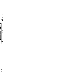 Таблица   2 - Программа маршрута Таблица   2 - Программа маршрута Таблица   2 - Программа маршрута Таблица   2 - Программа маршрута ДатаВремяМероприятиеПримечаниеКонсультанты 10.06 До 21.00 чЗаезд. С. Урлук, ул. Новая, 22Расположение туристов интернате.Старший воспитатель интерната10.0621.00 чСбор группыОзнакомление с программой маршрута. Кураторы Хлуднева О. В.,Комогорова Л. Ф.11.0605.00 чМолебен  в Свято-Илиинскойцеркви Церковь по адресу ул. Октябрьская Служители церкви 10.00 – 12.00 ч Крестный ходКрестный ход с паломниками по дороге, ведущей к Чикойскому монастырю.Преймак С. В., зам по ВРФедорова И. В., учитель биологии, высшая категория.Яковлева Н. А., учитель географии высшей категории.12.00-13.30 ч Совершение  водосвятногомолебена и освящение воды древних колодцев.Проведение мероприятия церковными служителями.Служители церкви13.30-14-30 чОбед Обед у костра, в монастырской  кухне на открытом воздухе.14.40 – 15.10 ч Экскурсия по монастырюЭкскурсия «В гармонии с природой» по территории монастыря с экскурсоводами-волонтерами.Служители церкви.Яковлева Н. А., Шелопугина Н. С., учитель химии, высшая категория; волонтеры.15.20 чНабор святой воды, подарки паломникам Забор святой воды от разных недугов в колодцах монастыря. Преймак С. В., зам по ВР, учитель первой категории.15-30 чФотосессия В 15.40 ч Возвращение в гостиницу.Рынок местных продуктов.Продажа экологически чистой продукции.15.30 – 17.00 чЛичное время отдыха17.00 -19.00 ч Развлекательное мероприятие Благотворительный концерт Корчанова Бориса - пожертвование на строительство монастыря.Выступление детской вокальной группы.Корчанов Борис.Преймак С. В., зам по ВР,Комогорова Л. Ф., руководитель группы «Завалинка»19.00 – 22.00 чЛичное время,ужин12.0609.00 ч – 10.00 Экскурсия в музей в МОУ Урлукская СОШПосещение трех отделов музея: краеведческий, патриотический, исторический.Яковлева Н. А., руководитель музея.10.00-11.00 ч Виртуальная экскурсияВиртуальное путешествие по историческим объектам: памятники воинам ВОВ в с. Урлук, памятники в с.Усть – Урлук, природное местечко Нигаёр (произрастание реликтовых растений), видеовстреча со старожилами села и др.Яковлева Н. А.,Преймак С. В.,Шелопугина Н. С.,Федорова С. Д.11.00-11.30 чПриобретение сувенирной продукции, посещение мастер- классов местных мастеровМастер-классы: «Плетение корзин», «Испечение хлеба», «Семейские напевы».11.30 чКонцерт фольклорного ансамбля ДК Семейские напевыДроздова Л. А., председатель Управляющего совета13.00 ч Обед 13-30 ч Разъезд Услуга Стоимость путевки,руб на 1 человека (1,5 суток)Питание 457рубПроживание 180рубТранспорт 32рубЭкскурсионное обслуживание55рубЗатраты на эл. энергию50 кВт х 7 руб = 24 рубОплата труда повара162 рубОплата труда водителя110 рубОплата труда консультантов (экскурсоводов, 2 чел)110 рубИтого затрат1075 рубрубНепредвиденные расходы 15%161 рубИтого затраты1236 рубПрибыль 25 %309 рубИтого стоимость путевки 1545 рубПрибыль (15 чел)4635 рубУслуга Стоимость путевки,руб на 1 человека (1,5 суток)Питание 457рубПроживание 180рубТранспорт 32рубЭкскурсионное обслуживание55рубЗатраты на эл. энергию50 кВт х 7 руб = 24 рубОплата труда повара162 рубОплата труда водителя110 рубОплата труда консультантов (экскурсоводов, 2 чел)110 рубИтого затрат1075 рубрубНепредвиденные расходы 15%161 рубИтого затраты1236 рубПрибыль 25 %309 рубИтого стоимость путевки 1545 рубПрибыль (15 чел)4635 рубДеньВремя Меню Вес порцииКкалЦена1УжинКартофель тушеный с курицей.Хлеб с повидлом.Салат овощной                    из свежих овощей.4)  Чай с сахаром300 гр.150/200 гр.100 гр.200 мл.293,58229,4490,32,5454,206,8153,20итого615,8679,22ЗавтракКаша манная на молоке.Хлеб с маслом.Кофейный напиток.300 гр.150 гр.200 мл .293,92690,87110,734,708,257,74итого1095,4950,69ПолдникПеченье.ЯблокоЧай с/м.200 гр.200 гр.200 мл.516,4224,482,54итого743,4258,50УжинЗапеканка картофельная с мясом.Хлеб.Огурец свежий.Чай.300 гр.150 гр.80 гр.200 мл.70 гр.293,58190120,402,54170,264,44,0513,602,5019,60итого776,72104,15Итого за день3915,01295,033ЗавтракКаша дружба на молоке.Бутерброд с колбасой.Чай с лимоном.300 гр.150/200 гр.200 мл.345,58726,8626,2952,3526,304итого1098,7382,65Обед1)Суп гороховый с                                                                             мясом.2) Рожки.3) Колбаса подлив4) Салат овощной.5) Сок натуральный.6) Хлеб.450 гр.200гр.100 гр.100гр.200 мл.150 гр.230,4144548,08150,903619029,249,2071712,204,05итого1299,3881,69Итого за день3915,01295,03	Объекты размещения	Адрес, место нахождения Объекты общественного питанияСтоловая МОУ Урлукская СОШ, ул. Новая 24.Магазины1.Универсам ИП Спиридонов А.Н., ул. Новая  26.2. Хороший  ул. Новая 25 .3.Снежок ИП Федоров С.Н.,	ул. Советская  39.4. ИП Боровская К. Г., ул. Школьная 7.5. Березка ИП Григорьев П.В., ул. Октябрьская 168.6. Все для дома ИП Хохрякова С.А., ул. Советская 40Спортивные сооруженияСтадион, спортивный зал МОУ Урлукская СОШ, ул. Новая 24.Объекты развлеченийДК, ул. Новая 28Заправочные станции«Позитив Плюс», ул. Октябрьская 55.	Пожарная часть Ул. Новая, 89145004615;  31-1-72;  2-23-93КЧРЭС Урлукский  участокУл. Комсомольская 	ГУЗ Красночикойская  ЦРБ, Урлукская участковая больницаУл. Новая, 3731171«Почта России» Урлукское отделениеУл. Советская ТуалетыМОУ Урлукская СОШ, ул. Новая 24.№ п/пНаименование товараКол-воЦена, рубСумма, руб1Подушка1535052502Одеяло15850127503Матрац151000150004Комплект пост. Белья 1,5 сп.15900135005Тарелка суповая157010506Тарелка мелкая15507507Ложки15334758Вилки15304509Ложка чайная153045010Кружки156090011Бойлер 11000510005ИТОГО60000